1. Preberi spodnje besedilo, ki je tudi V UČBENIKU NA STRANI 101. V zvezek si napiši naslov Pippi, Tommy and Annika. Zapiši tudi datum naloge. Izpisala sem ti nekaj besed, če pa še katere ne razumeš, pa jo prevedi s pomočjo oranžnega slovarčka ali pa spletnega- klikni na naslednjo povezavo.  https://sl.pons.com/prevod/angle%C5%A1%C4%8Dina-sloven%C5%A1%C4%8Dina/fibsVocabulary (Besedišče)exactly-natankoalone-sam behave well- obnašati se lepotell fibs- povedati drobne lažibite nails- grizti nohtefuss- zganjati cirkus, delati kraval, vznemirjati se zaradi nečesaturn somersaults- delati saltebake biscuits – peči piškoteride a bike- voziti kolocook sausages- kuhati klobasetoss a ball- metati žogoclimb- plezatia hollow tree- votlo drevo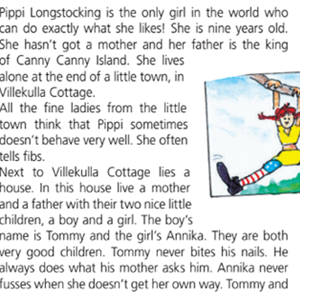 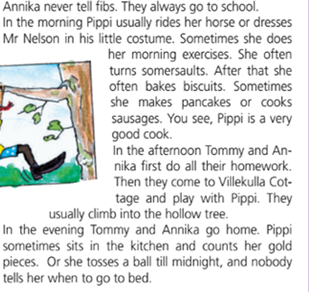 PREPIŠI SI REMEMBER BOX.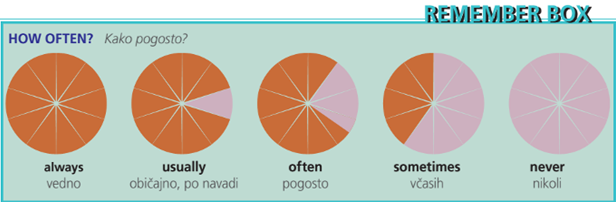 2. Dopolni s pravo besedo. Stavke zapiši v zvezek ali pa si prilepi ta list.How often does Tommy bite his nails?  He NEVER bites his nails. How often does Annika tell fibs?  She ________________________ tells fibs. How often do Tommy and Annika go to school? They _________________go to school.How often does Pippi do her morning exercises? She _____________________ does her morning exercises.How often does she turn somersaults? She _______________________ turns somersaults.How often do they climb into the hollow tree? They ______________________________ climb into the hollow tree.